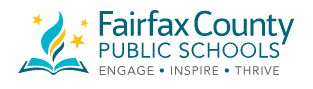 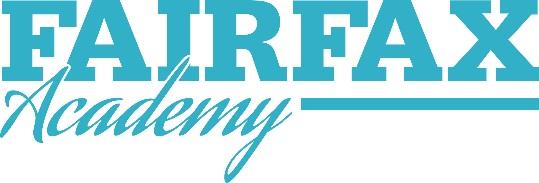 Fairfax Academy for Communications and the ArtsAcknowledgement Form2019-2020Below is a checklist of Back-to School forms needed for Fairfax Academy. These are not shared from the base school and Fairfax Academy needs our own copy on file. Please review and turn in the appropriate forms for your student. Thank you for your cooperation! ALL STUDENTS must complete and return these forms to FIARFAX ACADEMY every school year:_____ Emergency Care Form  https://www.fcps.edu/sites/default/files/media/forms/se3_0.pdf_____ Health Information https://www.fcps.edu/sites/default/files/media/forms/se71_7.pdf
_____ Academy Transportation Agreement (Does Not Apply to Fairfax High School Students)_____  Acknowledgement Form (this page)OPTIONAL Forms that are to be completed and returned as appropriate:	_____ Medical Forms (Epi-pen, Indhaler, Prescriptions) https://www.fcps.edu/registration/forms	_____ Parking Tag Application/Parking Agreement     (If student plans on driving to Academy)	_____ Transportation Agreement/License, Insurance Info     (If student plans on driving to the academy and/or be in a carpool)	_____ Opt-Out Forms as needed https://www.fcps.edu/registration/opt-out-forms PLEASE SIGN BELOW INDICATING THAT YOU HAVE READTHE ENTIRE CONTENTS OF THIS PACKET:________________________________________________ 		Date: _____________Parent/Guardian Signature________________________________________________		Date: _____________	Student SignaturePRINT Student’s First & Last Name: __________________________________ ID# ______________